Административные штрафыПоявятся новые санкции за нарушения в области охраны окружающей средыВступит в силу отдельная статья КоАП, устанавливающая ответственность за нарушение требований в области охраны окружающей среды при эксплуатации и выводе из эксплуатации отдельных производственных объектов. Она определит санкции за: непредставление или несвоевременное представление в контролирующий орган сведений об отнесении опасных производственных объектов к отдельным опасным производственным объектам. Для организаций такое деяние грозит штрафом до 500 тыс. руб. В свою очередь, невыполнение мероприятий по предотвращению и ликвидации загрязнения окружающей среды в результате эксплуатации производственного объекта при выводе его из эксплуатации повлечет штраф для юрлиц в размере до 200 тыс. руб. Также появятся санкции за нарушение порядка представления информации во ФГИС учета и контроля за обращением с отходами I и II классов опасности либо порядка ее размещения в системе.Федеральный закон от 25 декабря 2023 г. № 668-ФЗ "О внесении изменений в Кодекс Российской Федерации об административных правонарушениях"________________________Помощник прокурора Елена Шелковина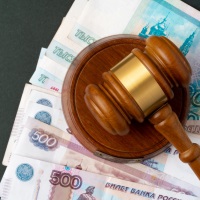 